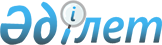 "Республикалық бюджеттен қаржыландырылатын білім беру ұйымдарында (Қазақстан Республикасының Қарулы Күштері, басқа да әскерлер мен әскери құралымдар, сондай-ақ арнаулы мемлекеттік органдар үшін мамандар даярлауды жүзеге асыратын білім беру ұйымдарын қоспағанда) жоғары және жоғары оқу орнынан кейінгі, сондай-ақ техникалық және кәсіптік, орта білімнен кейінгі білімі бар мамандар даярлауға 2021 – 2022, 2022 – 2023, 2023 – 2024 оқу жылдарына арналған мемлекеттік білім беру тапсырысын бекіту туралы" Қазақстан Республикасы Үкіметінің 2021 жылғы 20 сәуірдегі № 253 қаулысына өзгеріс енгізу туралы
					
			Күшін жойған
			
			
		
					Қазақстан Республикасы Үкіметінің 2021 жылғы 16 шiлдедегi № 493 қаулысы. Күші жойылды - Қазақстан Республикасы Үкіметінің 2023 жылғы 16 тамыздағы № 690 қаулысымен
      Ескерту. Күші жойылды - ҚР Үкіметінің 16.08.2023 № 690 (алғашқы ресми жарияланған күнінен кейін күнтізбелік он күн өткен соң қолданысқа енгізіледі) қаулысымен.
      Қазақстан Республикасының Үкіметі ҚАУЛЫ ЕТЕДІ:
      1. "Республикалық бюджеттен қаржыландырылатын білім беру ұйымдарында (Қазақстан Республикасының Қарулы Күштері, басқа да әскерлер мен әскери құралымдар, сондай-ақ арнаулы мемлекеттік органдар үшін мамандар даярлауды жүзеге асыратын білім беру ұйымдарын қоспағанда) жоғары және жоғары оқу орнынан кейінгі, сондай-ақ техникалық және кәсіптік, орта білімнен кейінгі білімі бар мамандар даярлауға 2021 – 2022, 2022 – 2023, 2023 – 2024 оқу жылдарына арналған мемлекеттік білім беру тапсырысын бекіту туралы" Қазақстан Республикасы Үкіметінің 2021 жылғы 20 сәуірдегі № 253 қаулысына мынадай өзгеріс енгізілсін:
      көрсетілген қаулымен бекітілген республикалық бюджеттен қаржыландырылатын білім беру ұйымдарында жоғары білімі бар мамандар даярлауға 2021 – 2022 оқу жылына арналған мемлекеттік білім беру тапсырысы осы қаулыға қосымшаға сәйкес жаңа редакцияда жазылсын.
      2. Қазақстан Республикасының Білім және ғылым министрлігі республикалық бюджеттен қаржыландырылатын білім беру ұйымдарында жоғары және жоғары оқу орнынан кейінгі білімі бар мамандар даярлауға бекітілген мемлекеттік білім беру тапсырысын орналастыру және бөлу жөнінде шаралар қабылдасын.
      3. Осы қаулы алғашқы ресми жарияланған күнінен кейін күнтізбелік он күн өткен соң қолданысқа енгізіледі. Республикалық бюджеттен қаржыландырылатын білім беру ұйымдарында жоғары білімі бар мамандар даярлауға 2021 – 2022 оқу жылына арналған мемлекеттік білім беру тапсырысы
      Бюджеттік бағдарламалар әкімшісі: Қазақстан Республикасы Білім және ғылым министрлігі
      Бюджеттік бағдарламалар әкімшісі: Қазақстан Республикасы Ішкі істер министрлігі
      Бюджеттік бағдарламалар әкімшісі: Қазақстан Республикасы Төтенше жағдайлар министрлігі
      Бюджеттік бағдарламалар әкімшісі: Қазақстан Республикасы Мәдениет және спорт министрлігі
      Бюджеттік бағдарламалар әкімшісі: Қазақстан Республикасы Денсаулық сақтау министрлігі
					© 2012. Қазақстан Республикасы Әділет министрлігінің «Қазақстан Республикасының Заңнама және құқықтық ақпарат институты» ШЖҚ РМК
				
      Қазақстан РеспубликасыныңПремьер-Министрі 

А. Мамин
Қазақстан РеспубликасыҮкіметінің2021 жылғы 16 шілдедегі
№ 493 қаулысына
қосымшаҚазақстан Республикасы
Үкіметінің
2021 жылғы 20 сәуірдегі
№ 253 қаулысымен
бекітілген
Білім беру саласының коды және сыныпталуы

Мемлекеттік білім беру тапсырысы

Оқу жылы/ жылына 1 студентті оқытуға жұмсалатын орташа шығыстар (мың теңге) / 1 студентті оқытуға жұмсалатын 1 (бір) кредиттің шығысы (теңге)

ерекше мәртебесі бар жоғары және (немесе) жоғары оқу орнынан кейінгі білім беру ұйымдары

басқа жоғары және (немесе) жоғары оқу орнынан кейінгі білім беру ұйымдары

1

2

3

4

6B01 Педагогикалық ғылымдар
9170
1010,9
/16 848
901,0
/15 017
6B02 Өнер және гуманитарлық ғылымдар
1615
1 049,3
/17 488
922,5
/15 375
6B03 Әлеуметтік ғылымдар, журналистика және ақпарат
960
799,1
/13 318
714,9
/11 915
6B04 Бизнес, басқару және құқық
1223
799,1
/13 318
714,9
/11 915
6B05 Жаратылыстану ғылымдары, математика және статистика
5188
826,9
/13 781,7
742,7
/12 378
6B06 Ақпараттық-коммуникациялық технологиялар
7187
1004,7
/16 742
920,5
/15 342
1
2
3
4
6B07 Инженерлік, өңдеу және құрылыс салалары
16105
1004,7
/16 742
920,5
/15 342
6B08 Ауыл шаруашылығы және биоресурстар
1715
826,9
/13 782
742,7
/12 378
6B11 Қызмет көрсету
2 200
799,1
/13 318
714,9
/11 915
6B09 Ветеринария
875
1082,6
/18 043
955,8
/15 930
"Мәңгілік ел жастары – индустрияға!" жобасы шеңберінде студенттерді оқытуға, оның ішінде:
5656
6B01 Педагогикалық ғылымдар
2153
1010,9
/16 848
901,0
/15 017
6B06 Ақпараттық-коммуникациялық технологиялар
1300
1004,7
/16 742
920,5
/15 342
6B07 Инженерлік, өңдеу және құрылыс салалары
1873
1004,7
/16 742
920,5
/15 342
6B08 Ауыл шаруашылығы және биоресурстар
330
826,9
/13 782
742,7
/12 378
Халықаралық келісімдер бойынша шетел азаматтарын, Моңғолия, Түркия Республикасының, түркітілдес басқа да республикалардың азаматтарын оқытуға
365
920,3
/15 339
825
/13 751
М.В. Ломоносов атындағы Мәскеу мемлекеттік университетінің Қазақстандағы филиалында студенттерді оқытуға
125
1706,4
Мәскеу авиация институтының "Восход" филиалында студенттерді оқытуға
45
874,9
"Назарбаев Университеті" ДБҰ студенттерді, оның ішінде шетелдік азаматтарды оқытуға
1192
7747,2
Жоғары оқу орындары даярлық бөлімдерінің тыңдаушыларын оқытуға
1750
344,8
"Назарбаев Университеті" ДБҰ даярлық бөлімінде тыңдаушыларды оқытуға
600
6570,1
1
2
3
4
Резерв
100
920,3
/15 339
825
/13 751
Шетел азаматтарына, оның ішінде Қазақстан Республикасының азаматы болып табылмайтын ұлты қазақ тұлғаларға арналған стипендиялық бағдарлама
490
635,8/10597
635,8/10597
Барлығы
56561
Білім беру саласының коды және сыныпталуы

Даярлау бағыттарының коды және сыныпталуы

Күндізгі оқуға мемлекеттік білім беру тапсырысы

Жылына 1 курсантты оқытуға жұмсалатын орташа шығыстар (мың теңге)

Қазақстан Республикасы Ішкі істер министрлігінің Қарағанды академиясы 
Қазақстан Республикасы Ішкі істер министрлігінің Қарағанды академиясы 
Қазақстан Республикасы Ішкі істер министрлігінің Қарағанды академиясы 
Қазақстан Республикасы Ішкі істер министрлігінің Қарағанды академиясы 
6B12 Ұлттық қауіпсіздік және әскери іс
6B123 Қоғамдық қауіпсіздік
250
1687,0
Барлығы
250
Білім беру саласының коды және сыныпталуы

Даярлау бағыттарының коды және сыныпталуы

Күндізгі оқуға мемлекеттік білім беру тапсырысы

Жылына 1 курсантты оқытуға жұмсалатын орташа шығыстар (мың теңге)

Қазақстан Республикасы Төтенше жағдайлар министрлігінің Мәлік Ғабдуллин атындағы Азаматтық қорғау академиясы

6B12 Ұлттық қауіпсіздік және әскери іс
6B121 Әскери іс
15
2210,2
6B12 Ұлттық қауіпсіздік және әскери іс
6B123 Қоғамдық қауіпсіздік
118
2210,2
6B12 Ұлттық қауіпсіздік және әскери іс
6B123 Қоғамдық қауіпсіздік 
(Қырғыз Республикасының азаматтарын оқытуға)
10
1959,6
6B12 Ұлттық қауіпсіздік және әскери іс
6B123 Қоғамдық қауіпсіздік 
(Тәжікстан Республикасының азаматтарын оқытуға)
5
1959,6
Барлығы
148
Білім беру саласының коды және сыныпталуы

Даярлау бағыттарының коды және сыныпталуы

Күндізгі оқуға мемлекеттік білім беру тапсырысы

Жылына 1 студентті оқытуға жұмсалатын орташа шығыстар (мың теңге)

1

2

3

4

Өнер саласындағы жоғары және (немесе) жоғары оқу орнынан кейінгі білім беру ұйымдары
Өнер саласындағы жоғары және (немесе) жоғары оқу орнынан кейінгі білім беру ұйымдары
890
х
Халықаралық туризм және меймандостық университеті
Халықаралық туризм және меймандостық университеті
Халықаралық туризм және меймандостық университеті
Халықаралық туризм және меймандостық университеті
6В01 Педагогикалық ғылымдар
6В014 Жалпы дамудың пәндік мамандандырылған мұғалімдерін даярлау
100
714,9
6B11 Қызмет көрсету
6B111 Қызмет көрсету саласы
700
714,9
Барлығы
800
Жиыны
1690
Білім беру саласының коды және сыныпталуы

Даярлау бағыттарының коды және сыныпталуы

Мемлекеттік білім беру тапсырысы

Оқу жылында 1 студентті оқытуға жұмсалатын орташа шығыстар (мың теңге)

ерекше мәртебесі бар жоғары және (немесе) жоғары оқу орнынан кейінгі білім беру ұйымдары

басқа жоғары және (немесе) жоғары оқу орнынан кейінгі білім беру ұйымдары

6В10 – Денсаулық сақтау және әлеуметтік қамсыздандыру (медицина)
6В101 Денсаулық сақтау
2700 (оның ішінде клиникалық емес мамандықтар бойынша - 200)
1188,0
1001,0
Барлығы
2700
Оның ішінде халықаралық келісімдер бойынша шетел азаматтарын оқытуға
20